Publicado en Ciudad de México  el 14/09/2017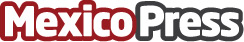 Proyecto cultural Mexicráneos llega a Pabellón Altavista Cinco piezas que participarán en la muestra de 'Mexicráneos' serán intervenidos por reconocidos artistas plásticos en dicha plaza. Su trabajo se podrá apreciar de lunes a sábado hasta el 30 de septiembreDatos de contacto:,Nota de prensa publicada en: https://www.mexicopress.com.mx/proyecto-cultural-mexicraneos-llega-a-pabellon Categorías: Nacional Artes Visuales Marketing Entretenimiento http://www.mexicopress.com.mx